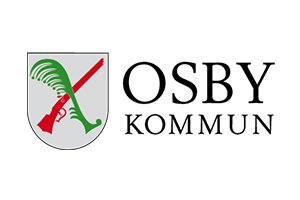 Osby Kommun äldreomsorgs matsedel                                                                                                   V 20Med reservation för av ändringarSmaklig måltid!Måndag13/5Korv och potatismos samt grönsakerTisdag14/5Kokt fisk med senapssås, potatis och ärtor      Onsdag        15/5Husets valTorsdag         16/5 Ärtsoppa och pannkakor samt brödFredag          17/5Kassler och ananassås, potatis och salladLördag18/5Köttgryta med potatis och grönsaker samt dessert      Söndag         19/5Skinkstek med rödkål, gräddsås, potatis samt dessert